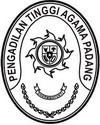 Nomor	: W3-A/        /KU.01 /II/2022		        Padang, 4 Februari 2022Lampiran	: 1 (satu) berkasPerihal	: Permohonan Persetujuan Revisi Belanja Modal		TA 2022 Satker Pengadilan Agama Pariaman	                  Yth. Sekretaris Mahkamah Agung RI	Cq. Kepala Biro Keuangan		     di			JAKARTAAssalamu’alaikum, Wr. Wb.	Sehubungan dengan Surat Ketua Pengadilan Agama Pariaman Nomor W3-A2/362/KU.01/II/2022 tanggal 4 Februari 2022 perihal sama dengan pokok surat, dengan ini kami meneruskan permohonan persetujuan revisi anggaran belanja modal Satker Pengadilan Agama Pariaman tersebut dengan harapan dapat disetujui. 	Demikian kami sampaikan, atas perhatiannya diucapkan terima kasih.Wassalam		Sekretaris Idris Latif, S.H., M.H.Tembusan :Ketua Pengadilan Agama Pariaman